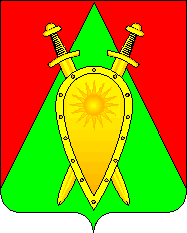 Администрация городского округа ЗАТО п. ГорныйП О С Т А Н О В Л Е Н И Е27.04. 2024 год                                                                                             № 162О внесении изменений в муниципальную программу
 «Укрепление общественного здоровья населения городского округа ЗАТО п. Горный на 2020-2024 годы»В соответствии с постановлением администрации городского округа ЗАТО п. Горный «Об утверждении Порядка разработки, реализации и оценки эффективности муниципальных программ городского округа ЗАТО
п. Горный» от 17 февраля 2017 г. № 18, администрация городского округа ЗАТО п. Горный п о с т а н о в л я е т: 1. Внести в муниципальную программу «Укрепление общественного здоровья населения городского округа ЗАТО п. Горный на 2020-2024 годы», утвержденную постановлением администрации городского округа ЗАТО
п. Горный от 01.06.2020 года № 84 ((в редакции постановления от 16.11.2021 № 243, от 07.07.2022 № 383; от 02.02.2023 № 31, от 14.04.2023 № 114, от 11.09.2023 № 277) следующие изменения:1.1 В паспорте муниципальной программы «Укрепление общественного здоровья населения городского округа ЗАТО п. Горный на 2020-2024 годы»:1.1.1 Строку «Ответственный исполнитель» изложить в новой редакции:1.1.2 Строку «Соисполнители» изложить в новой редакции: 1.1.3 Строку «Ресурсное обеспечение за счет средств бюджета муниципального района (городского округа)» изложить в новой редакции:1.2 Приложения № 3, 4 к муниципальной программе «Укрепление общественного здоровья населения городского округа ЗАТО п. Горный на 2020-2024 годы» изложить в новой редакции, согласно приложениям № 1, 2 к настоящему постановлению.2. Настоящее постановление вступает в силу на следующий день после официального опубликования.3. Настоящее постановление опубликовать (обнародовать) на официальном сайте администрации городского округа ЗАТО п. Горный https://gorniy.75.ru. Глава ЗАТО п. Горный                                                                       Т.В. КарнаухПриложение № 1к постановлению администрации городского округа ЗАТО п.Горныйот 27.04.2024 года № 162Приложение № 3к муниципальной программе «Укрепление общественного здоровья на селения городского округаЗАТО п. Горный на 2020-2024 годы»Ресурсное обеспечение реализации муниципальной программы за счет средств бюджета городского округаПриложение № 2к постановлению администрации городского округа ЗАТО п.Горныйот 27.04.2024 года № 162Приложение № 4к постановлению администрации городского округа ЗАТО п.Горныйот 27.04.2024 года № 162Прогнозная (справочная) оценка ресурсного обеспечения реализации муниципальной программы за счет всех источников финансированияОтветственный исполнитель Специалист 1 разряда администрации городского округа ЗАТО п. ГорныйСоисполнители - Специалист по опеке и попечительству администрации городского округа ЗАТО п. Горный; - Ответственный секретарь КДН и ЗП администрации городского округа ЗАТО п. Горный; - Начальник отдела по образованию администрации городского округа ЗАТО п.Горный; - Специалист по молодежной политике;- Специалист по спорту администрации городского округа ЗАТО п. Горный; - Заведующий участковой больницей ЗАТО п. Горный ГУЗ «Улетовская ЦРБ»; - Начальник ОМВД России по ЗАТО п. Горный; - МБУ «ЦБО и МТО городского округа ЗАТО п. Горный».Ресурсное обеспечение за счет средств бюджета муниципального района (городского округа) Потребность в финансовых затратах на выполнение мероприятий программы за счет средств бюджета городского округа ЗАТО п. Горный, составляет 1 388 250, 00 рублей, в том числе: 2020 год - 0, 00 рублей; 2021 год - 0, 00 рублей; 2022 год - 8 250, 00 рублей; 2023 год - 510 000, 00 рублей; 2024 год - 870 000, 00 рублей. Показатели финансирования подлежат уточнению с учетом фактического выделения средств из бюджетов всех уровней.№п/пНаименование мероприятияОтветственный исполнитель, соисполнительРесурсное обеспечение программы, тыс. рублейРесурсное обеспечение программы, тыс. рублейРесурсное обеспечение программы, тыс. рублейРесурсное обеспечение программы, тыс. рублейРесурсное обеспечение программы, тыс. рублей№п/пНаименование мероприятияОтветственный исполнитель, соисполнитель2020 г.2021 г.2022 г.2023 г.2024 г.Программа «Укрепление общественного здоровья населения городского округа ЗАТО п. Горный на 2020-2024 годы»Программа «Укрепление общественного здоровья населения городского округа ЗАТО п. Горный на 2020-2024 годы»Программа «Укрепление общественного здоровья населения городского округа ЗАТО п. Горный на 2020-2024 годы»Программа «Укрепление общественного здоровья населения городского округа ЗАТО п. Горный на 2020-2024 годы»Программа «Укрепление общественного здоровья населения городского округа ЗАТО п. Горный на 2020-2024 годы»Программа «Укрепление общественного здоровья населения городского округа ЗАТО п. Горный на 2020-2024 годы»Программа «Укрепление общественного здоровья населения городского округа ЗАТО п. Горный на 2020-2024 годы»Программа «Укрепление общественного здоровья населения городского округа ЗАТО п. Горный на 2020-2024 годы»Программа «Укрепление общественного здоровья населения городского округа ЗАТО п. Горный на 2020-2024 годы»1. Организация мероприятий по выявлению факторов риска и ранней диагностике неинфекционных заболеваний, формированию здорового образа жизни, в том числе в трудовых коллективах, учреждениях (организациях)(в ред. пост.от 07.12.2022 г. № 384, от 02.02.2023 г. 
№ 31, от 14.04.2023 г. № 114)1. Организация мероприятий по выявлению факторов риска и ранней диагностике неинфекционных заболеваний, формированию здорового образа жизни, в том числе в трудовых коллективах, учреждениях (организациях)(в ред. пост.от 07.12.2022 г. № 384, от 02.02.2023 г. 
№ 31, от 14.04.2023 г. № 114)1. Организация мероприятий по выявлению факторов риска и ранней диагностике неинфекционных заболеваний, формированию здорового образа жизни, в том числе в трудовых коллективах, учреждениях (организациях)(в ред. пост.от 07.12.2022 г. № 384, от 02.02.2023 г. 
№ 31, от 14.04.2023 г. № 114)1. Организация мероприятий по выявлению факторов риска и ранней диагностике неинфекционных заболеваний, формированию здорового образа жизни, в том числе в трудовых коллективах, учреждениях (организациях)(в ред. пост.от 07.12.2022 г. № 384, от 02.02.2023 г. 
№ 31, от 14.04.2023 г. № 114)1. Организация мероприятий по выявлению факторов риска и ранней диагностике неинфекционных заболеваний, формированию здорового образа жизни, в том числе в трудовых коллективах, учреждениях (организациях)(в ред. пост.от 07.12.2022 г. № 384, от 02.02.2023 г. 
№ 31, от 14.04.2023 г. № 114)1. Организация мероприятий по выявлению факторов риска и ранней диагностике неинфекционных заболеваний, формированию здорового образа жизни, в том числе в трудовых коллективах, учреждениях (организациях)(в ред. пост.от 07.12.2022 г. № 384, от 02.02.2023 г. 
№ 31, от 14.04.2023 г. № 114)1. Организация мероприятий по выявлению факторов риска и ранней диагностике неинфекционных заболеваний, формированию здорового образа жизни, в том числе в трудовых коллективах, учреждениях (организациях)(в ред. пост.от 07.12.2022 г. № 384, от 02.02.2023 г. 
№ 31, от 14.04.2023 г. № 114)1. Организация мероприятий по выявлению факторов риска и ранней диагностике неинфекционных заболеваний, формированию здорового образа жизни, в том числе в трудовых коллективах, учреждениях (организациях)(в ред. пост.от 07.12.2022 г. № 384, от 02.02.2023 г. 
№ 31, от 14.04.2023 г. № 114)1. Организация мероприятий по выявлению факторов риска и ранней диагностике неинфекционных заболеваний, формированию здорового образа жизни, в том числе в трудовых коллективах, учреждениях (организациях)(в ред. пост.от 07.12.2022 г. № 384, от 02.02.2023 г. 
№ 31, от 14.04.2023 г. № 114)1.1.Исполнение федеральных и региональных нормативных правовых актов и методических документов по вопросам здорового образа жизни, совершенствование нормативной базыАдминистрация городского округа ЗАТО п. Горный0,00,00,00,00,01.2.Создание рабочей группы по общественному здоровью в городском округе.Администрация городского округа ЗАТО п. Горный0,00,00,00,00,01.3.Обеспечение выполнения плана диспансеризации и профилактических медицинских осмотров.Участковая больница ЗАТО п. ГорныйГУЗ «Улетовская ЦРБ»0,00,00,00,00,01.4.Анализ медико-демографических показателей населения, анализ результатов медицинских профилактических осмотров, в том числе диспансеризации.Администрация городского округа ЗАТО п. ГорныйУчастковая больница ЗАТО п. ГорныйГУЗ «Улетовская ЦРБ»0,00,00,00,00,01.5.Тиражирование и распространение печатной продукции для населения (плакаты, памятки, листовки, буклеты, флайеры) по вопросам формирования здорового образа жизни, в том числе здорового питания и физической активности, отказа от потребления табака и алкоголя, сохранения репродуктивного здоровья, а также оформление стендов и уголков здоровьяАдминистрация городского округа ЗАТО
п. Горный0,00,00,00,00,01.6.Проведение массовых межведомственных профилактических акций, с привлечением общественных объединений и волонтеров (добровольцев), а также обучение населения распознаванию первых признаков инфаркта миокарда и мозгового инсульта, алгоритму оказания первой помощи.Участковая больница ЗАТО п. ГорныйГУЗ «Улетовская ЦРБ»0,00,00,00,00,01.7.Размещение профилактических материалов на сайтах и в социальных сетях.Администрация городского округа ЗАТО 
п. Горный0,00,00,00,00,01.8.Организация и проведение смотров - конкурсов среди организаций, учреждений, предприятий городского округа ЗАТО п. Горный на лучшие практики по здоровому образу жизни, охране труда (приобретение подарочных сертификатов, кондитерских изделий, наградной продукции)Администрация городского округа ЗАТО 
п. Горный0,00,00,00,015,01.9.Проведение общешкольных родительских собраний с привлечением специалистов по вопросам формирования ЗОЖ у детей и подростков, профилактики зависимостей и сохранения здоровьяМОУ «СОШ № 1,2»0,00,00,00,00,01.10.Оплата по договорам за оказанные услуги в целях укрепления общественного здоровья населенияАдминистрация городского округа ЗАТО 
п. Горный0, 00, 08, 250, 00,02. Организация мероприятий по профилактике новой коронавирусной инфекции (COVID 19), по выявлению осложнений у граждан, перенесших новую коронавирусную инфекцию2. Организация мероприятий по профилактике новой коронавирусной инфекции (COVID 19), по выявлению осложнений у граждан, перенесших новую коронавирусную инфекцию2. Организация мероприятий по профилактике новой коронавирусной инфекции (COVID 19), по выявлению осложнений у граждан, перенесших новую коронавирусную инфекцию2. Организация мероприятий по профилактике новой коронавирусной инфекции (COVID 19), по выявлению осложнений у граждан, перенесших новую коронавирусную инфекцию2. Организация мероприятий по профилактике новой коронавирусной инфекции (COVID 19), по выявлению осложнений у граждан, перенесших новую коронавирусную инфекцию2. Организация мероприятий по профилактике новой коронавирусной инфекции (COVID 19), по выявлению осложнений у граждан, перенесших новую коронавирусную инфекцию2. Организация мероприятий по профилактике новой коронавирусной инфекции (COVID 19), по выявлению осложнений у граждан, перенесших новую коронавирусную инфекцию2. Организация мероприятий по профилактике новой коронавирусной инфекции (COVID 19), по выявлению осложнений у граждан, перенесших новую коронавирусную инфекцию2. Организация мероприятий по профилактике новой коронавирусной инфекции (COVID 19), по выявлению осложнений у граждан, перенесших новую коронавирусную инфекцию2.1.Предоставление отчетности о проведении флюорографического обследования сотрудников всеми  муниципальными организациями, учреждениями и предприятиями городского округа ЗАТО п. Горный Администрация городского округа ЗАТО п. ГорныйУчастковая больница ЗАТО п. Горный0,00,00,00,00,02.2.Вакцинопрофилактика против новой коронавирусной инфекции населения старше 18 летУчастковая больница ЗАТО п. ГорныйГУЗ «Улетовская ЦРБ»0,00,00,00,00,02.3.Проведение углубленной диспансеризации лицам, перенесших новую коронавирусную инфекцию в 2020-2021 году, в 100% случаевУчастковая больница ЗАТО п. ГорныйГУЗ «Улетовская ЦРБ»0,00,00,00,00,03. Мероприятия по снижению масштабов злоупотребления алкогольной продукцией и профилактике алкоголизма, табакокурения, наркотической зависимости3. Мероприятия по снижению масштабов злоупотребления алкогольной продукцией и профилактике алкоголизма, табакокурения, наркотической зависимости3. Мероприятия по снижению масштабов злоупотребления алкогольной продукцией и профилактике алкоголизма, табакокурения, наркотической зависимости3. Мероприятия по снижению масштабов злоупотребления алкогольной продукцией и профилактике алкоголизма, табакокурения, наркотической зависимости3. Мероприятия по снижению масштабов злоупотребления алкогольной продукцией и профилактике алкоголизма, табакокурения, наркотической зависимости3. Мероприятия по снижению масштабов злоупотребления алкогольной продукцией и профилактике алкоголизма, табакокурения, наркотической зависимости3. Мероприятия по снижению масштабов злоупотребления алкогольной продукцией и профилактике алкоголизма, табакокурения, наркотической зависимости3. Мероприятия по снижению масштабов злоупотребления алкогольной продукцией и профилактике алкоголизма, табакокурения, наркотической зависимости3. Мероприятия по снижению масштабов злоупотребления алкогольной продукцией и профилактике алкоголизма, табакокурения, наркотической зависимости3.1.Организация и проведение акций, направленных на снижение масштабов злоупотребления алкогольной продукцией и профилактике алкоголизма, табакокурения, наркотической зависимостиАдминистрация городского округа ЗАТО 
п. Горный,ОМВД по ЗАТО п. ГорныйМолодежный совет при Думе городского округа ЗАТО 
п. Горный0,00,00,00,00,03.2.Проведение рейдов совместно с сотрудниками ОМВД по торговым объектам, реализующим алкогольную продукциюАдминистрация городского округа ЗАТО 
п. Горный, ОМВД по ЗАТО
п. Горный0,00,00,00,00,03.3.Информирование населения посредством СМИ, распространения просветительских материалов о негативных последствиях потребления табака, иной никотиносодержащей продукции и воздействия окружающего дыма, мотивирование к отказу от употребления алкоголя, табака, никотиносодержащей продукции, наркотиков и психоактивных веществАдминистрация городского округа ЗАТО 
п. Горный0,00,00,00,00,04. Меры по развитию массовой физической культуры (в ред. пост.от 07.12.2022 г. № 384, от 14.04.2023 г. № 114)4. Меры по развитию массовой физической культуры (в ред. пост.от 07.12.2022 г. № 384, от 14.04.2023 г. № 114)4. Меры по развитию массовой физической культуры (в ред. пост.от 07.12.2022 г. № 384, от 14.04.2023 г. № 114)4. Меры по развитию массовой физической культуры (в ред. пост.от 07.12.2022 г. № 384, от 14.04.2023 г. № 114)4. Меры по развитию массовой физической культуры (в ред. пост.от 07.12.2022 г. № 384, от 14.04.2023 г. № 114)4. Меры по развитию массовой физической культуры (в ред. пост.от 07.12.2022 г. № 384, от 14.04.2023 г. № 114)4. Меры по развитию массовой физической культуры (в ред. пост.от 07.12.2022 г. № 384, от 14.04.2023 г. № 114)4. Меры по развитию массовой физической культуры (в ред. пост.от 07.12.2022 г. № 384, от 14.04.2023 г. № 114)4. Меры по развитию массовой физической культуры (в ред. пост.от 07.12.2022 г. № 384, от 14.04.2023 г. № 114)4.1.Организация спортивной работы среди людей с ограниченными возможностями, создание условий для развития адаптивной физической культуры и спорта.Администрация городского округа ЗАТО
 п. Горный0,00,00,00,00,04.2.Реализация социальных мер для населения по обеспечению доступности занятий физической культуры и спортомАдминистрация городского округа ЗАТО 
п. Горный0,00,00,00,00,04.3.Мониторинг проведения физкультурно-оздоровительной и спортивно-массовой работы среди образовательных организацийАдминистрация городского округа ЗАТО 
п. Горный0,00,00,00,00,04.4.Озеленение территории городского округа (приобретение саженцев, грунта для клумб, инвентаря для посадки)Администрация городского округа ЗАТО
 п. Горный0,00,00,00,0230,0ВСЕГО:ВСЕГО:ВСЕГО:0,00,08,250,0245,0Подпрограмма  «Развитие физкультуры и спорта в городском округе ЗАТО п. Горный на 2019-2024годы» (в ред. пост. от 07.12.2022 г. № 384)Подпрограмма  «Развитие физкультуры и спорта в городском округе ЗАТО п. Горный на 2019-2024годы» (в ред. пост. от 07.12.2022 г. № 384)Подпрограмма  «Развитие физкультуры и спорта в городском округе ЗАТО п. Горный на 2019-2024годы» (в ред. пост. от 07.12.2022 г. № 384)Подпрограмма  «Развитие физкультуры и спорта в городском округе ЗАТО п. Горный на 2019-2024годы» (в ред. пост. от 07.12.2022 г. № 384)Подпрограмма  «Развитие физкультуры и спорта в городском округе ЗАТО п. Горный на 2019-2024годы» (в ред. пост. от 07.12.2022 г. № 384)Подпрограмма  «Развитие физкультуры и спорта в городском округе ЗАТО п. Горный на 2019-2024годы» (в ред. пост. от 07.12.2022 г. № 384)Подпрограмма  «Развитие физкультуры и спорта в городском округе ЗАТО п. Горный на 2019-2024годы» (в ред. пост. от 07.12.2022 г. № 384)Подпрограмма  «Развитие физкультуры и спорта в городском округе ЗАТО п. Горный на 2019-2024годы» (в ред. пост. от 07.12.2022 г. № 384)Подпрограмма  «Развитие физкультуры и спорта в городском округе ЗАТО п. Горный на 2019-2024годы» (в ред. пост. от 07.12.2022 г. № 384)Обеспечение материально - технической, информационной базыОбеспечение материально - технической, информационной базыОбеспечение материально - технической, информационной базыОбеспечение материально - технической, информационной базыОбеспечение материально - технической, информационной базыОбеспечение материально - технической, информационной базыОбеспечение материально - технической, информационной базыОбеспечение материально - технической, информационной базыОбеспечение материально - технической, информационной базы1.1.Закупка спортивного инвентаря и оборудования, спортивной формы, для обеспечения проведения спортивно-массовых мероприятий.Администрация городского округа
ЗАТО п. Горный---192,01100,01.2.Приобретение подарков, сувенирной продукции на проведение физкультурно-спортивных мероприятий по видам спорта, спортивно-массовых мероприятий, посвященных праздничным и знаменательным датам в городском округе ЗАТО п. Горный, согласно плана (спортивные медали, грамоты, дипломы, кубки, магниты, брелки, ручки, блокноты, памятные кружки)Администрация городского округаЗАТО п. Горный, Организациигородского округа
ЗАТО п. Горный---117,49100,01.3.Информационно-рекламная деятельность для проведения мероприятий.  Изготовление баннеров, для социальной рекламы, направленной на привлечение населения к занятиям физической культурой и спортом.Администрациягородского округа
ЗАТО п. Горный---0,065,0Организация и проведение спортивно-массовых мероприятий для всех групп населения (от 14.04.2023 г. № 114)Организация и проведение спортивно-массовых мероприятий для всех групп населения (от 14.04.2023 г. № 114)Организация и проведение спортивно-массовых мероприятий для всех групп населения (от 14.04.2023 г. № 114)Организация и проведение спортивно-массовых мероприятий для всех групп населения (от 14.04.2023 г. № 114)Организация и проведение спортивно-массовых мероприятий для всех групп населения (от 14.04.2023 г. № 114)Организация и проведение спортивно-массовых мероприятий для всех групп населения (от 14.04.2023 г. № 114)Организация и проведение спортивно-массовых мероприятий для всех групп населения (от 14.04.2023 г. № 114)Организация и проведение спортивно-массовых мероприятий для всех групп населения (от 14.04.2023 г. № 114)Организация и проведение спортивно-массовых мероприятий для всех групп населения (от 14.04.2023 г. № 114)2.1.Оплата по договорам  физическим и юридическим лицам за оказанную услугу в проведении спортивных мероприятийАдминистрация городского округа
ЗАТО п.Горный---0,00,02.2.Субсидия на возмещение затрат по проведению спортивных мероприятий:- содержание спортивных площадок, хоккейной коробки;- приобретение необходимого инвентаря и оборудования;- денежное обеспечение специалистов, ответственных за проведение спортивных мероприятий.МУП бассейн «Нептун»---0,00,02.3.Формирование участников спортивных соревнований, сборных команд и обеспечение их участия в районных, краевых, всероссийских, и международных физкультурных и спортивно-массовых мероприятиях (питание, проживание, проезд к месту проведения соревнований).Администрация городского округаЗАТО п. Горный,Организации городского округа
ЗАТО п. Горный---70,5200,02.4.Маршрут здоровья (оборудование тропы к озеру местами отдыха) – установка скамеек и беседкиАдминистрация городского округа
ЗАТО п. Горный---0,00,02.5.Установка велопарковок, парковок для самокатовАдминистрация городского округа
ЗАТО п. Горный---0,00,02.6Проведение физкультурно – спортивных мероприятий по видам спорта в городском округе ЗАТО п. Горный.Главный специалист администрации городского округа ЗАТО п. Горный0,030,02.7Проведение спортивно – массовых мероприятий, посвященных праздничным и знаменательным датам, проводимых в городском округе ЗАТО п. Горный.Главный специалист администрации городского округа ЗАТО п. Горный0,030,0Содержание спортивных объектовСодержание спортивных объектовСодержание спортивных объектовСодержание спортивных объектовСодержание спортивных объектовСодержание спортивных объектовСодержание спортивных объектовСодержание спортивных объектовСодержание спортивных объектов3.1.Содержание и ремонт плоскостных спортивных сооружений, объектов спортаАдминистрация
городского округа
ЗАТО п. Горный---130,00,0ДокументацияДокументацияДокументацияДокументацияДокументацияДокументацияДокументацияДокументацияДокументация4.1.Составление сметной документацииАдминистрация городского округа
ЗАТО п. Горный---0,0100,0Всего по подпрограммеВсего по подпрограммеВсего по подпрограмме510,0625,0ВСЕГО ПО ПРОГРАММЕВСЕГО ПО ПРОГРАММЕВСЕГО ПО ПРОГРАММЕ510,0870,0Наименование муниципальной программы, подпрограммыИсточник финансированияОценка расходов, тыс. рублейОценка расходов, тыс. рублейОценка расходов, тыс. рублейОценка расходов, тыс. рублейОценка расходов, тыс. рублейОценка расходов, тыс. рублейНаименование муниципальной программы, подпрограммыИсточник финансированияИтого2020 г.2021 г.2022 г.2023 г.2024 г.«Укрепление общественного здоровья населения городского округа ЗАТО п. Горный на 2020-2024 годы»Всего1 388, 250, 00, 08, 25510, 0870, 0«Укрепление общественного здоровья населения городского округа ЗАТО п. Горный на 2020-2024 годы»бюджет городского округа1 388, 250, 00, 08, 25510, 0870, 0«Укрепление общественного здоровья населения городского округа ЗАТО п. Горный на 2020-2024 годы»в том числе:«Укрепление общественного здоровья населения городского округа ЗАТО п. Горный на 2020-2024 годы»собственные средства бюджета городского округа1 388, 250, 00, 08, 25510, 0870, 0«Укрепление общественного здоровья населения городского округа ЗАТО п. Горный на 2020-2024 годы»субсидии из бюджета субъекта Российской Федерации«Укрепление общественного здоровья населения городского округа ЗАТО п. Горный на 2020-2024 годы»субвенции из бюджета субъекта Российской Федерации«Укрепление общественного здоровья населения городского округа ЗАТО п. Горный на 2020-2024 годы»иные межбюджетные трансферты из бюджета субъекта Российской Федерации, имеющие целевое«Укрепление общественного здоровья населения городского округа ЗАТО п. Горный на 2020-2024 годы»иные межбюджетные трансферты из бюджета субъекта Российской Федерации, имеющие целевое«Укрепление общественного здоровья населения городского округа ЗАТО п. Горный на 2020-2024 годы»средства бюджета субъекта Российской Федерации, планируемые к привлечению«Укрепление общественного здоровья населения городского округа ЗАТО п. Горный на 2020-2024 годы»иные источники